Информация о заседании постоянной комиссиипо местному самоуправлению, правопорядку и законности Думы Ханкайского муниципального округа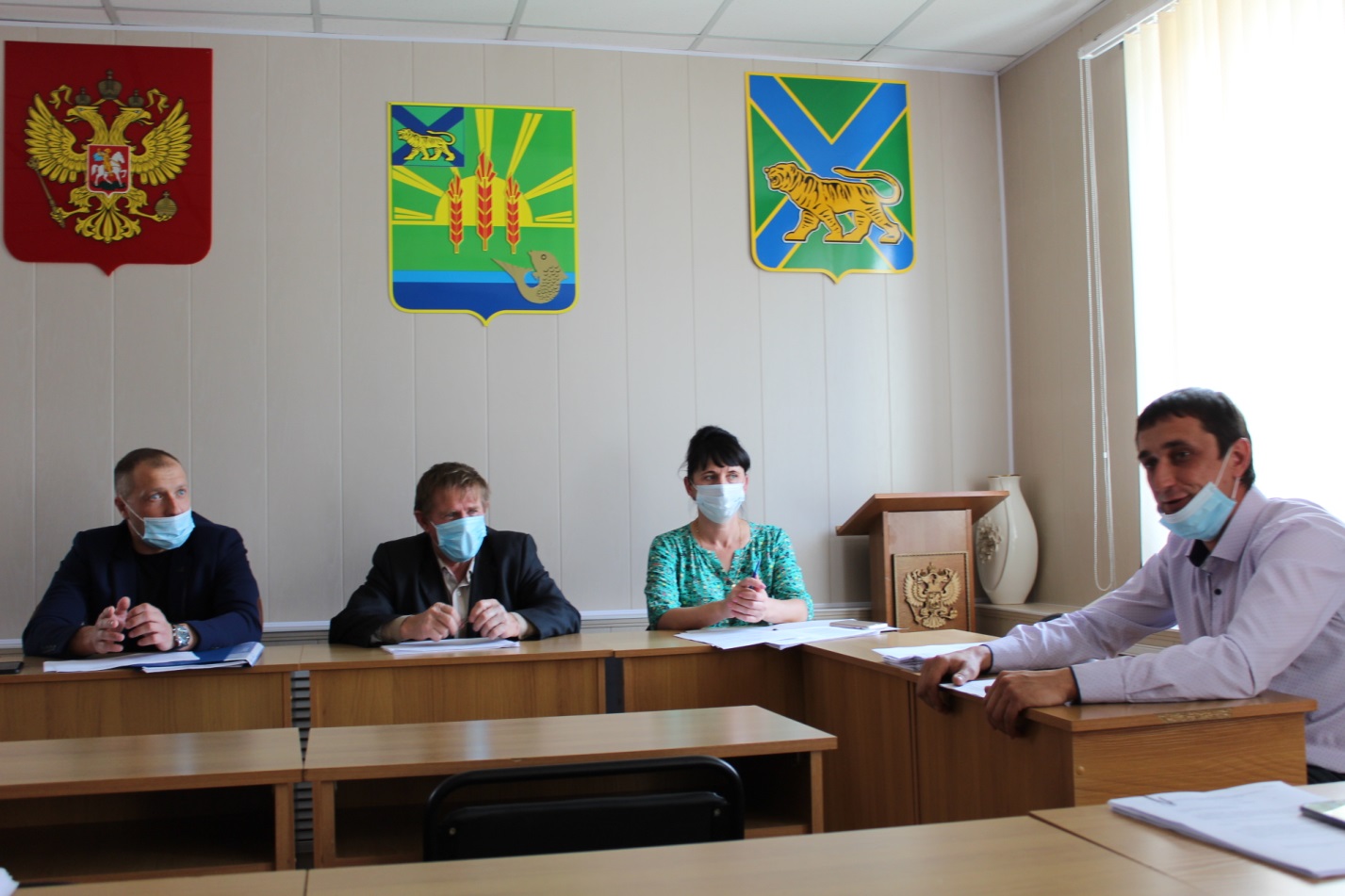 Дата проведения: 28.09.2020Время и место проведения: 14.30, Дума Ханкайского муниципального округа,                    ул. Октябрьская, 6.Состав комиссии по местному самоуправлению, правопорядку и законности – 5 человек: Попов С.П., Ружанский А.В., Заяц М.А., Зайцев П.В., Шевчук А.В.Присутствовали депутаты комиссии: Попов С.П., Ружанский А.В., Заяц М.А., Шевчук А.В.Кворум: необходимо присутствие 3 депутатов.В работе комиссии приняли участие: Литовченко Е.Н.- председатель Думы Ханкайского муниципального округа; Мороз О.А. – руководитель аппарата Думы Ханкайского муниципального района; Васильев А.А. – начальник отдела жизнеобеспечения Администрации Ханкайского муниципального района.Руководитель аппарата Думы 					     О.А. Мороз№ п/пНаименование вопросаРезультат рассмотренияО проекте постановления «О внесении изменений в муниципальную программу «Развитие систем жилищно-коммунальной инфраструктуры в Ханкайском муниципальном районе» на 2020-2024 годы», утвержденную постановлением Администрации Ханкайского муниципального района от 31.10.2019 № 919-па1.Согласиться с внесением изменений в муниципальную программу.2. Предложений и замечаний по данному проекту не имеется.3. Рекомендовать утвердить изменения в муниципальную программу.О правопреемстве органов местного самоуправления Ханкайского муниципального округа Приморского края1. Вынести данный проект решения на рассмотрение Думы Ханкайского муниципального округа.2. Рекомендовать Думе Ханкайского муниципального округа принять решение.3. Поручить Попову С.П. – председателю постоянной комиссии выступить на заседании Думы с докладом по данному вопросу.О правопреемстве муниципальных учреждений, предприятий и организаций Ханкайского муниципального района Приморского края1. Вынести данный проект решения на рассмотрение Думы Ханкайского муниципального округа.2. Рекомендовать Думе Ханкайского муниципального округа принять решение.3. Поручить Попову С.П. – председателю постоянной комиссии выступить на заседании Думы с докладом по данному вопросу.О ликвидации муниципального комитета Ильинского сельского поселения Ханкайского муниципального района Приморского края.1. Вынести данный проект решения на рассмотрение Думы Ханкайского муниципального округа.2. Рекомендовать Думе Ханкайского муниципального округа принять решение.3. Поручить Попову С.П. – председателю постоянной комиссии выступить на заседании Думы с докладом по данному вопросу.О ликвидации муниципального комитета Новокачалинского сельского поселения Ханкайского муниципального района Приморского края.1. Вынести данный проект решения на рассмотрение Думы Ханкайского муниципального округа.2. Рекомендовать Думе Ханкайского муниципального округа принять решение.3. Поручить Попову С.П. – председателю постоянной комиссии выступить на заседании Думы с докладом по данному вопросу.О ликвидации муниципального комитета Камень-Рыболовского сельского поселения Ханкайского муниципального района1. Вынести данный проект решения на рассмотрение Думы Ханкайского муниципального округа.2. Рекомендовать Думе Ханкайского муниципального округа принять решение.3. Поручить Попову С.П. – председателю постоянной комиссии выступить на заседании Думы с докладом по данному вопросу.О применении герба Ханкайского муниципального района в качестве официального символа Ханкайского муниципального округа.1. Вынести данный проект решения на рассмотрение Думы Ханкайского муниципального округа.2. Рекомендовать Думе Ханкайского муниципального округа принять решение.3. Поручить Попову С.П. – председателю постоянной комиссии выступить на заседании Думы с докладом по данному вопросу.Об утверждении Положения о нагрудном знаке депутата Думы Ханкайского муниципального округа Приморского края.1. Вынести данный проект решения на рассмотрение Думы Ханкайского муниципального округа.2. Рекомендовать Думе Ханкайского муниципального округа принять решение.3. Поручить Попову С.П. – председателю постоянной комиссии выступить на заседании Думы с докладом по данному вопросу.Об утверждении Положения об удостоверении депутата Думы Ханкайского муниципального округа Приморского края.1. Вынести данный проект решения на рассмотрение Думы Ханкайского муниципального округа.2. Рекомендовать Думе Ханкайского муниципального округа принять решение.3. Поручить Попову С.П. – председателю постоянной комиссии выступить на заседании Думы с докладом по данному вопросу.О создании Думы Ханкайского муниципального округа  Приморского края.1. Вынести данный проект решения на рассмотрение Думы Ханкайского муниципального округа.2. Рекомендовать Думе Ханкайского муниципального округа принять решение.3. Поручить Попову С.П. – председателю постоянной комиссии выступить на заседании Думы с докладом по данному вопросу.О плане работы комиссии по местному самоуправлению, правопорядку и законности на 4 квартал 2020 года.1. Утвердить план работы комиссии на 4 квартал 2020 года.О плане работы Думы Ханкайского муниципального округа на 4 квартал 2020 года.1. Вынести данный проект решения на рассмотрение Думы Ханкайского муниципального округа.2. Рекомендовать Думе Ханкайского муниципального округа принять решение.3. Поручить Попову С.П. – председателю постоянной комиссии выступить на заседании Думы с докладом по данному вопросу.